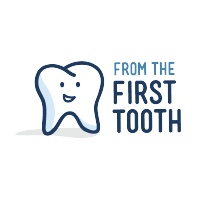 Early Pediatric Oral Health Integration into EMR -  CompuGroup Setting : Federally Qualified Health CenterIncludes all of the Maine Oral Health Risk Assessment questions. Nutritional questions are part of the Let’s Go! healthy weight initiativeIncludes fluoride varnish applied and captures if patient or family declines in the drop down menuIncludes if fluoride supplements were prescribed or not indicatedIncludes referral to a dentistIncludes oral health plan and notes for additional documentation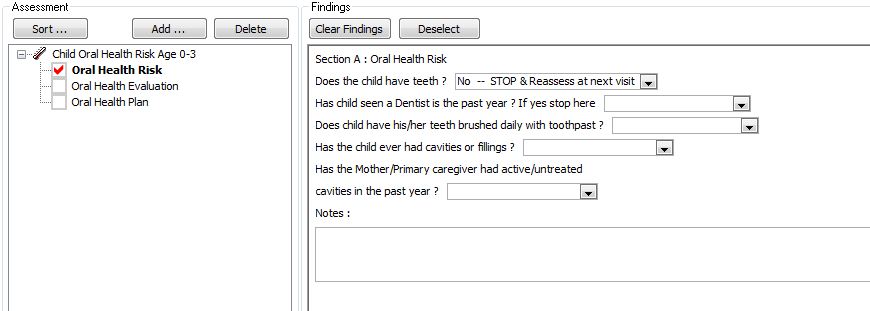 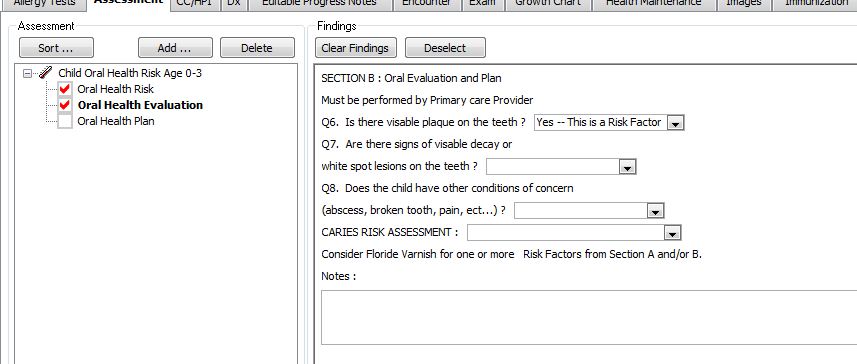 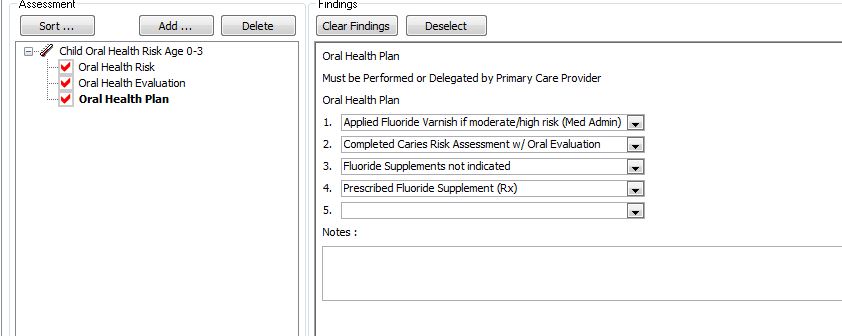 